Дневник производственной практики 2020 -https://krasgmu.ru/index.php?page[common]=content&id=164040распечатываете и заполняете все пункты дневника включая подписи и печати должны быть заполнены все таблицыДополнительное соглашение к договору о практической подготовке и Типовой договор об организации практической подготовки 2020 если нужен -https://krasgmu.ru/index.php?page[common]=dept&id=345&cat=folder&fid=2635В направлении практика начинается с 17 июня! 10 дней вам даётся для прохождения медосмотра на местах! Если кто приступил к практике раньше в дневнике указывайте даты как в направлении и на сайте  – ▲17 июня 2020 - 29 июня 2020▲30 июня 2020 - 11 июля 2020▲13 июля 2020 - 24 июля 2020Направления на практику смотри ниже – распечатывайте свое!Федеральное государственное бюджетное образовательное учреждение высшего образования "Красноярский государственный медицинский университет имени профессора В.Ф. Войно-Ясенецкого" Министерства здравоохранения Российской Федерации ФГБОУ ВО "КрасГМУ им. проф. В.Ф. Войно-Ясенецкого Минздрава России"Республика Бурятия, Заиграевский район, пгт. Заиграево, Коммунистическая ул,д-2НАПРАВЛЕНИЕстудента на практикуФГБОУ ВО "КрасГМУ им. проф. В.Ф. Войно-Ясенецкого Минздрава России" направляется для прохождения производственной практики - клинической практики (Помощник врача стационара (терапевтического, хирургического, акушерско-гинекологического профиля)) в объеме 192 час. в период с 17 июня 2020 г. по 24 июля 2020 студент 4 курса 31 группы по специальности 31.05.01 - Лечебное дело Матвеев Александр Сергеевич.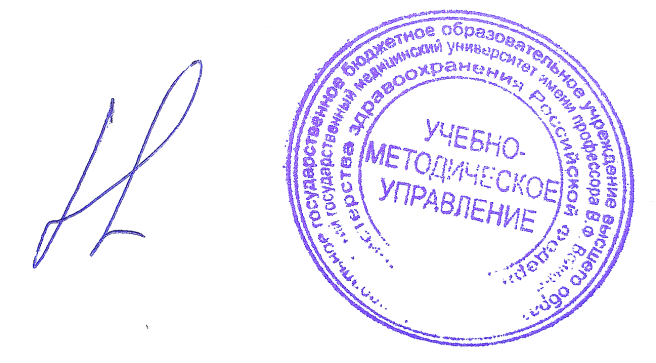 Одновременно просим Вас предоставить необходимые условия для успешной работы студентов, а по окончании практики дать оценку работы студента и заверить его отчет в дневнике печатью учрежденияРуководитель практикиТел. 89135095002Коваленко А.А.Федеральное государственное бюджетное образовательное учреждение высшего образования "Красноярский государственный медицинский университет имени профессора В.Ф. Войно-Ясенецкого" Министерства здравоохранения Российской Федерации ФГБОУ ВО "КрасГМУ им. проф. В.Ф. Войно-Ясенецкого Минздрава России" ГБУЗ Республика Тыва г.Кызыл «Республиканская больница 1»ГБУЗ РТ «Кызылский родильный дом 1»НАПРАВЛЕНИЕстудента на практикуФГБОУ ВО "КрасГМУ им. проф. В.Ф. Войно-Ясенецкого Минздрава России" направляется для прохождения производственной практики - клинической практики (Помощник врача стационара (терапевтического, хирургического, акушерско-гинекологического профиля)) в объеме 192 час. в период с 17 июня 2020 г. по 24 июля 2020 студент 4 курса 29 группы по специальности 31.05.01 - Лечебное дело Ланаа Алдынай Викентьевна.Одновременно просим Вас предоставить необходимые условия для успешной работы студентов, а по окончании практики дать оценку работы студента и заверить его отчет в дневнике печатью учрежденияРуководитель практикиТел. 89135095002Коваленко А.А.Федеральное государственное бюджетное образовательное учреждение высшего образования "Красноярский государственный медицинский университет имени профессора В.Ф. Войно-Ясенецкого" Министерства здравоохранения Российской Федерации ФГБОУ ВО "КрасГМУ им. проф. В.Ф. Войно-Ясенецкого Минздрава России"Областное государственное бюджетное учреждение "Братская городская больница № 2" Россия, Иркутская обл. г. Братск, ул. Погодаева, 1НАПРАВЛЕНИЕстудента на практикуФГБОУ ВО "КрасГМУ им. проф. В.Ф. Войно-Ясенецкого Минздрава России" направляется для прохождения производственной практики - клинической практики (Помощник врача стационара (терапевтического, хирургического, акушерско-гинекологического профиля)) в объеме 192 час. в период с 17 июня 2020 г. по 24 июля 2020 студент 4 курса 28 группы по специальности 31.05.01 - Лечебное дело Хитрук Елизавета Юрьевна.Одновременно просим Вас предоставить необходимые условия для успешной работы студентов, а по окончании практики дать оценку работы студента и заверить его отчет в дневнике печатью учрежденияРуководитель практикиТел. 89135095002Коваленко А.А.Федеральное государственное бюджетное образовательное учреждение высшего образования "Красноярский государственный медицинский университет имени профессора В.Ф. Войно-Ясенецкого" Министерства здравоохранения Российской Федерации ФГБОУ ВО "КрасГМУ им. проф. В.Ф. Войно-Ясенецкого Минздрава России"ГБУЗРХ "Абазинская городская больница"Респ. Хакасия г.Абаза ул.Ленина 16еНАПРАВЛЕНИЕстудента на практикуФГБОУ ВО "КрасГМУ им. проф. В.Ф. Войно-Ясенецкого Минздрава России" направляется для прохождения производственной практики - клинической практики (Помощник врача стационара (терапевтического, хирургического, акушерско-гинекологического профиля)) в объеме 192 час. в период с 17 июня 2020 г. по 24 июля 2020 студент 4 курса 30 группы по специальности 31.05.01 - Лечебное дело Бабарыкин Григорий Александрович.Одновременно просим Вас предоставить необходимые условия для успешной работы студентов, а по окончании практики дать оценку работы студента и заверить его отчет в дневнике печатью учрежденияРуководитель практикиТел. 89135095002Коваленко А.А.Федеральное государственное бюджетное образовательное учреждение высшего образования "Красноярский государственный медицинский университет имени профессора В.Ф. Войно-Ясенецкого" Министерства здравоохранения Российской Федерации ФГБОУ ВО "КрасГМУ им. проф. В.Ф. Войно-Ясенецкого Минздрава России"ОГБУЗ "Усть-Кутская РБ". Иркутская обл., г. Усть-Кут, ул. Высоцкого, 22.НАПРАВЛЕНИЕстудента на практикуФГБОУ ВО "КрасГМУ им. проф. В.Ф. Войно-Ясенецкого Минздрава России" направляется для прохождения производственной практики - клинической практики (Помощник врача стационара (терапевтического, хирургического, акушерско-гинекологического профиля)) в объеме 192 час. в период с 17 июня 2020 г. по 24 июля 2020 студент 4 курса 24 группы по специальности 31.05.01 - Лечебное дело Березовская Ксения Александровна.Одновременно просим Вас предоставить необходимые условия для успешной работы студентов, а по окончании практики дать оценку работы студента и заверить его отчет в дневнике печатью учрежденияРуководитель практикиТел. 89135095002Коваленко А.А.Федеральное государственное бюджетное образовательное учреждение высшего образования "Красноярский государственный медицинский университет имени профессора В.Ф. Войно-Ясенецкого" Министерства здравоохранения Российской Федерации ФГБОУ ВО "КрасГМУ им. проф. В.Ф. Войно-Ясенецкого Минздрава России"ОГБУЗ «Усть-Кутская РБ»Адрес: Иркутская область, г. Усть-Кут, ул. Высоцкого, 22НАПРАВЛЕНИЕстудента на практикуФГБОУ ВО "КрасГМУ им. проф. В.Ф. Войно-Ясенецкого Минздрава России" направляется для прохождения производственной практики - клинической практики (Помощник врача стационара (терапевтического, хирургического, акушерско-гинекологического профиля)) в объеме 192 час. в период с 17 июня 2020 г. по 24 июля 2020 студент 4 курса 4 группы по специальности 31.05.01 - Лечебное дело Березовский Александр Александрович.Одновременно просим Вас предоставить необходимые условия для успешной работы студентов, а по окончаниипрактики дать оценку работы студента и заверить его отчет в дневнике печатью учрежденияРуководитель практики	Коваленко А.А.Тел. 89135095002Федеральное государственное бюджетное образовательное учреждение высшего образования "Красноярский государственный медицинский университет имени профессора В.Ф. Войно-Ясенецкого" Министерства здравоохранения Российской Федерации ФГБОУ ВО "КрасГМУ им. проф. В.Ф. Войно-Ясенецкого Минздрава России"ГБУЗ РХ "Ширинская МБ"; РОССИЯ, ХАКАСИЯ РЕСП, ШИРИНСКИЙ Р-Н, ШИРА ПГТ, ОРЛОВСКАЯ УЛ, д 57НАПРАВЛЕНИЕстудента на практикуФГБОУ ВО "КрасГМУ им. проф. В.Ф. Войно-Ясенецкого Минздрава России" направляется для прохождения производственной практики - клинической практики (Помощник врача стационара (терапевтического, хирургического, акушерско-гинекологического профиля)) в объеме 192 час. в период с 17 июня 2020 г. по 24 июля 2020 студент 4 курса 26 группы по специальности 31.05.01 - Лечебное дело Берещенко Владислав Дмитриевич.Одновременно просим Вас предоставить необходимые условия для успешной работы студентов, а по окончании практики дать оценку работы студента и заверить его отчет в дневнике печатью учрежденияРуководитель практики	Коваленко А.А.Тел. 89135095002Федеральное государственное бюджетное образовательное учреждение высшего образования "Красноярский государственный медицинский университет имени профессора В.Ф. Войно-Ясенецкого" Министерства здравоохранения Российской Федерации ФГБОУ ВО "КрасГМУ им. проф. В.Ф. Войно-Ясенецкого Минздрава России"Государственное бюджетное учреждение здравоохранения РеспубликиХакасия «Ширинская межрайонная больница»НАПРАВЛЕНИЕстудента на практикуФГБОУ ВО "КрасГМУ им. проф. В.Ф. Войно-Ясенецкого Минздрава России" направляется для прохождения производственной практики - клинической практики (Помощник врача стационара (терапевтического, хирургического, акушерско-гинекологического профиля)) в объеме 192 час. в период с 17 июня 2020 г. по 24 июля 2020 студент 4 курса 33 группы по специальности 31.05.01 - Лечебное дело Герасимова Василина Игоревна.Одновременно просим Вас предоставить необходимые условия для успешной работы студентов, а по окончании практики дать оценку работы студента и заверить его отчет в дневнике печатью учрежденияРуководитель практики	Коваленко А.А.Тел. 89135095002Федеральное государственное бюджетное образовательное учреждение высшего образования "Красноярский государственный медицинский университет имени профессора В.Ф. Войно-Ясенецкого" Министерства здравоохранения Российской Федерации ФГБОУ ВО "КрасГМУ им. проф. В.Ф. Войно-Ясенецкого Минздрава России"ОГАУЗ «Ангарская городская больница 1»665830, г. Ангарск,ул. Горького, д. 24Областное государственное автономное учреждение здравоохранения «Ангарский перинатальный центр»665838, Иркутская область г. Ангарск, 22 микрорайон, дом. 22НАПРАВЛЕНИЕстудента на практикуФГБОУ ВО "КрасГМУ им. проф. В.Ф. Войно-Ясенецкого Минздрава России" направляется для прохожденияпроизводственной практики - клинической практики (Помощник врача стационара (терапевтического, хирургического, акушерско-гинекологического профиля)) в объеме 192 час. в период с 17 июня 2020 г. по 24 июля 2020 студент 4 курса 2 группы по специальности 31.05.01 - Лечебное дело Городская Юлия Александровна.Одновременно просим Вас предоставить необходимые условия для успешной работы студентов, а по окончании практики дать оценку работы студента и заверить его отчет в дневнике печатью учрежденияРуководитель практикиТел. 89135095002Коваленко А.А.Федеральное государственное бюджетное образовательное учреждение высшего образования "Красноярский государственный медицинский университет имени профессора В.Ф. Войно-Ясенецкого" Министерства здравоохранения Российской Федерации ФГБОУ ВО "КрасГМУ им. проф. В.Ф. Войно-Ясенецкого Минздрава России" Государственное бюджетное учреждение здравоохранения Республики Хакаси "Республиканский клинический онкологический диспансер"Государственное бюджетное учреждение здравоохранения Республики Хакасия «Республиканский клинический перинатальный центр»НАПРАВЛЕНИЕстудента на практикуФГБОУ ВО "КрасГМУ им. проф. В.Ф. Войно-Ясенецкого Минздрава России" направляется для прохождения производственной практики - клинической практики (Помощник врача стационара (терапевтического, хирургического, акушерско-гинекологического профиля)) в объеме 192 час. в период с 17 июня 2020 г. по 24 июля 2020 студент 4 курса 9 группы по специальности 31.05.01 - Лечебное дело Куликова Алёна Руслановна.Одновременно просим Вас предоставить необходимые условия для успешной работы студентов, а по окончании практики дать оценку работы студента и заверить его отчет в дневнике печатью учрежденияРуководитель практикиТел. 89135095002Коваленко А.А.Федеральное государственное бюджетное образовательное учреждение высшего образования "Красноярский государственный медицинский университет имени профессора В.Ф. Войно-Ясенецкого" Министерства здравоохранения Российской Федерации ФГБОУ ВО "КрасГМУ им. проф. В.Ф. Войно-Ясенецкого Минздрава России"652150, Кемеровская область, г. Мариинск, ул. 1-й микрорайон,-1. МУЗ ЦГБ г. Мариинска и Мариинского районаНАПРАВЛЕНИЕстудента на практикуФГБОУ ВО "КрасГМУ им. проф. В.Ф. Войно-Ясенецкого Минздрава России" направляется для прохождения производственной практики - клинической практики (Помощник врача стационара (терапевтического, хирургического, акушерско-гинекологического профиля)) в объеме 192 час. в период с 17 июня 2020 г. по 24 июля 2020 студент 4 курса 7 группы по специальности 31.05.01 - Лечебное дело Лалуева Алена Дмитриевна.Одновременно просим Вас предоставить необходимые условия для успешной работы студентов, а по окончании практики дать оценку работы студента и заверить его отчет в дневнике печатью учрежденияРуководитель практикиТел. 89135095002Коваленко А.А.Федеральное государственное бюджетное образовательное учреждение высшего образования "Красноярский государственный медицинский университет имени профессора В.Ф. Войно-Ясенецкого" Министерства здравоохранения Российской Федерации ФГБОУ ВО "КрасГМУ им. проф. В.Ф. Войно-Ясенецкого Минздрава России"Государственное бюджетное учреждение здравоохранения республики Тыва «Республиканская больница №1», Кызыл, ул. Оюна Курседи, д.163Государственное бюджетное учреждение здравоохранения республики Тыва «Перинатальный центр Республики Тыва », Кызыл, ул. Оюна Курседи, 159АНАПРАВЛЕНИЕстудента на практикуФГБОУ ВО "КрасГМУ им. проф. В.Ф. Войно-Ясенецкого Минздрава России" направляется для прохождения производственной практики - клинической практики (Помощник врача стационара (терапевтического, хирургического, акушерско-гинекологического профиля)) в объеме 192 час. в период с 17 июня 2020 г. по 24 июля 2020 студент 4 курса 27 группы по специальности 31.05.01 - Лечебное дело Ондун Юлия Борисовна.Одновременно просим Вас предоставить необходимые условия для успешной работы студентов, а по окончании практики дать оценку работы студента и заверить его отчет в дневнике печатью учрежденияРуководитель практики	Коваленко А.А.Тел. 89135095002Федеральное государственное бюджетное образовательное учреждение высшего образования "Красноярский государственный медицинский университет имени профессора В.Ф. Войно-Ясенецкого" Министерства здравоохранения Российской Федерации ФГБОУ ВО "КрасГМУ им. проф. В.Ф. Войно-Ясенецкого Минздрава России"Государственное бюджетное учреждение здравоохранения Республики Хакасия «Аскизская межрайонная больница» 655700, Республика Хакасия, Аскизский район, село Аскиз, улица Первомайская, 7НАПРАВЛЕНИЕстудента на практикуФГБОУ ВО "КрасГМУ им. проф. В.Ф. Войно-Ясенецкого Минздрава России" направляется для прохождения производственной практики - клинической практики (Помощник врача стационара (терапевтического, хирургического, акушерско-гинекологического профиля)) в объеме 192 час. в период с 17 июня 2020 г. по 24 июля 2020 студент 4 курса 11 группы по специальности 31.05.01 - Лечебное дело Топоева Елена Александровна.Одновременно просим Вас предоставить необходимые условия для успешной работы студентов, а по окончании практики дать оценку работы студента и заверить его отчет в дневнике печатью учрежденияРуководитель практики	Коваленко А.А.Тел. 89135095002Федеральное государственное бюджетное образовательное учреждение высшего образования "Красноярский государственный медицинский университет имени профессора В.Ф. Войно-Ясенецкого" Министерства здравоохранения Российской Федерации ФГБОУ ВО "КрасГМУ им. проф. В.Ф. Войно-Ясенецкого Минздрава России" Республика Бурятия, г. Улан-Удэ, ГАУЗ «Республиканская клиническая больница скорой медицинской помощи имени В.В.Ангапова», пр. Строителей, 1.Республика Бурятия, г. Улан-Удэ, ГАУЗ «Республиканский Перинатальный Центр МЗ РБ», ул. Пирогова, 15Б.НАПРАВЛЕНИЕстудента на практикуФГБОУ ВО "КрасГМУ им. проф. В.Ф. Войно-Ясенецкого Минздрава России" направляется для прохождения производственной практики - клинической практики (Помощник врача стационара (терапевтического, хирургического, акушерско-гинекологического профиля)) в объеме 192 час. в период с 17 июня 2020 г. по 24 июля 2020 студент 4 курса 29 группы по специальности 31.05.01 - Лечебное дело Цыбикова Жаргалма Аюровна.Одновременно просим Вас предоставить необходимые условия для успешной работы студентов, а по окончании практики дать оценку работы студента и заверить его отчет в дневнике печатью учрежденияРуководитель практики	Коваленко А.А.Тел. 89135095002Федеральное государственное бюджетное образовательное учреждение высшего образования "Красноярский государственный медицинский университет имени профессора В.Ф. Войно-Ясенецкого" Министерства здравоохранения Российской ФедерацииФГБОУ ВО "КрасГМУ им. проф. В.Ф. Войно-Ясенецкого Минздрава России"Республика Тыва, город Кызыл, улица Оюна Курседи 163, ГБУЗ РТ Республиканская больница №1Республика Тыва, город Кызыл, улица Оюна Курседи 159А, ГБУЗ РТ Перинатальный центрНАПРАВЛЕНИЕстудента на практикуФГБОУ ВО "КрасГМУ им. проф. В.Ф. Войно-Ясенецкого Минздрава России" направляется для прохождения производственной практики - клинической практики (Помощник врача стационара (терапевтического, хирургического, акушерско-гинекологического профиля)) в объеме 192 час. в период с 17 июня 2020 г. по 24 июля 2020 студент 4 курса 29 группы по специальности 31.05.01 - Лечебное дело Чебодаева Наталья Станиславовна.Одновременно просим Вас предоставить необходимые условия для успешной работы студентов, а по окончании практики дать оценку работы студента и заверить его отчет в дневнике печатью учрежденияРуководитель практикиТел. 89135095002Коваленко А.А.Федеральное государственное бюджетное образовательное учреждение высшего образования "Красноярский государственный медицинский университет имени профессора В.Ф. Войно-Ясенецкого" Министерства здравоохранения Российской Федерации ФГБОУ ВО "КрасГМУ им. проф. В.Ф. Войно-Ясенецкого Минздрава России"НУЗ "КЛИНИЧЕСКАЯ БОЛЬНИЦА "РЖД-МЕДИЦИНА" ГОРОДА УЛАН-УДЭ" 670002, Республика Бурятия, г. Улан-Удэ, ул. Комсомольская 1 «б»ГАУЗ "Городской перинатальный центр г.Улан-Удэ", 670042, республика Бурятия, г.Улан-Удэ, Строителей проспект, д.2НАПРАВЛЕНИЕстудента на практикуФГБОУ ВО "КрасГМУ им. проф. В.Ф. Войно-Ясенецкого Минздрава России" направляется для прохождения производственной практики - клинической практики (Помощник врача стационара (терапевтического, хирургического, акушерско-гинекологического профиля)) в объеме 192 час. в период с 17 июня 2020 г. по 24 июля 2020 студент 4 курса 2 группы по специальности 31.05.01 - Лечебное дело Щербакова Ирина Алексеевна.Одновременно просим Вас предоставить необходимые условия для успешной работы студентов, а по окончании практики дать оценку работы студента и заверить его отчет в дневнике печатью учрежденияРуководитель практикиТел. 89135095002Коваленко А.А.Федеральное государственное бюджетное образовательное учреждение высшего образования "Красноярский государственный медицинский университет имени профессора В.Ф. Войно-Ясенецкого" Министерства здравоохранения Российской Федерации ФГБОУ ВО "КрасГМУ им. проф. В.Ф. Войно-Ясенецкого Минздрава России"Областное государственное бюджетное учреждение здравоохранения «Саянская городская больница».Адрес: 666304, Иркутская область, г. Саянск, м-н Благовещенский, 5а, а/я 384НАПРАВЛЕНИЕстудента на практикуФГБОУ ВО "КрасГМУ им. проф. В.Ф. Войно-Ясенецкого Минздрава России" направляется для прохождения производственной практики - клинической практики (Помощник врача стационара (терапевтического, хирургического, акушерско-гинекологического профиля)) в объеме 192 час. в период с 17 июня 2020 г. по 24 июля 2020 студент 4 курса 9 группы по специальности 31.05.01 - Лечебное дело Яковлев Алексей Александрович.Одновременно просим Вас предоставить необходимые условия для успешной работы студентов, а по окончании практики дать оценку работы студента и заверить его отчет в дневнике печатью учрежденияРуководитель практикиТел. 89135095002Коваленко А.А.Федеральное государственное бюджетное образовательное учреждение высшего образования "Красноярский государственный медицинский университет имени профессора В.Ф. Войно-Ясенецкого" Министерства здравоохранения Российской Федерации ФГБОУ ВО "КрасГМУ им. проф. В.Ф. Войно-Ясенецкого Минздрава России"Областное государственное бюджетное учреждение здравоохранения«Зиминская городская больница»НАПРАВЛЕНИЕстудента на практикуФГБОУ ВО "КрасГМУ им. проф. В.Ф. Войно-Ясенецкого Минздрава России" направляется для прохождения производственной практики - клинической практики (Помощник врача стационара (терапевтического, хирургического, акушерско-гинекологического профиля)) в объеме 192 час. в период с 17 июня 2020 г. по 24 июля 2020 студент 4 курса 17 группы по специальности 31.05.01 - Лечебное дело Дмитриева Наталья Игоревна.Одновременно просим Вас предоставить необходимые условия для успешной работы студентов, а по окончании практики дать оценку работы студента и заверить его отчет в дневнике печатью учрежденияРуководитель практикиТел. 89135095002Коваленко А.А.